学生缴费须知一、2018年8月学生开学缴费起，学院不再设现场缴费点，各院系学生可以通过线上缴费方式缴纳学费、住宿费等费用。二、具体缴费方式如下：（一）微信公众号缴费  1.  请在微信中搜索公众号四川音乐学院计财处或者sccmjcc并关注，或扫描下方二维码。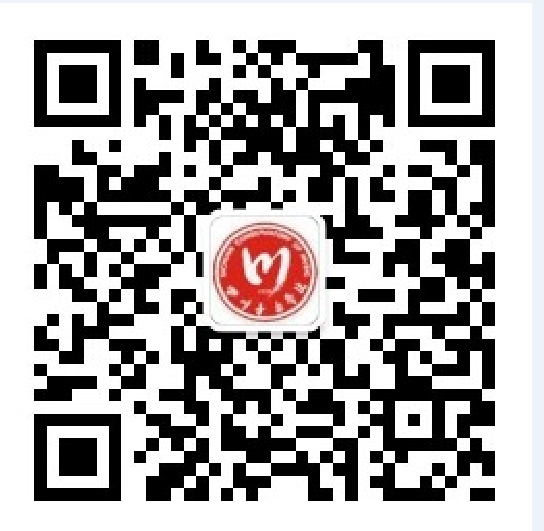 2.进入公众号界面后，可点击“学号查询”通过姓名或身份证号查询学号。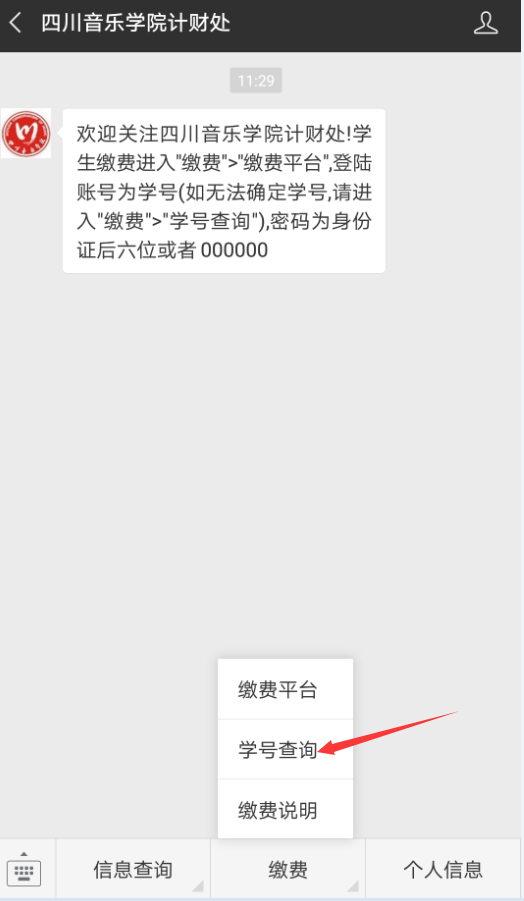 3. 点击“缴费平台”。登录账号为学号，密码为：身份证后6位（X为大写），或者000000。 按照相关提示点击学费缴费，勾选相关明细进入支付界面，如需要修改某项目交易金额，请注意最小缴费额度。（二）、电脑端缴费1. 请在电脑浏览器中输入http://118.122.113.14进入统一缴费平台。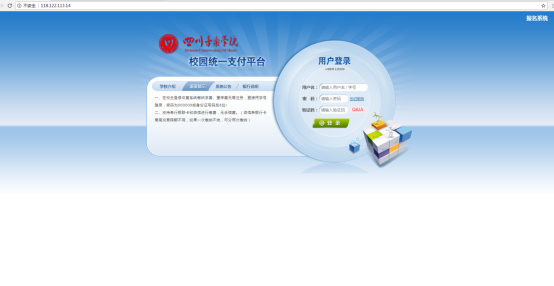 2.可在“重要提示”中点击“学号查询”链接，通过姓名或身份证号查询学号。登录账号为学号，密码为：身份证后6位（X为大写），或者000000。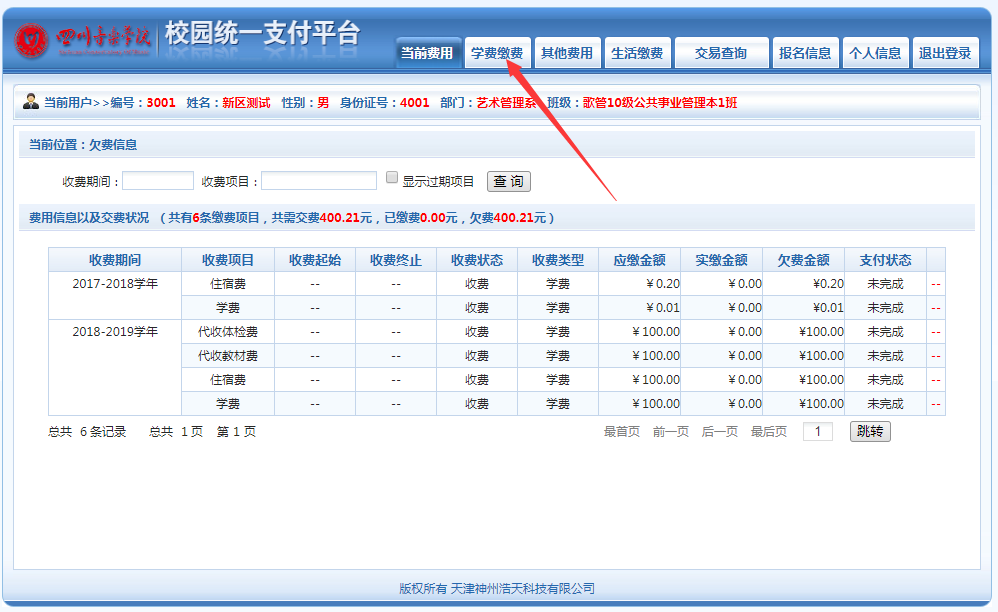 点击红色箭头处所示学费缴费，按照相关提示选择下一步，如需要修改某项目交易金额，请注意最小缴费额度。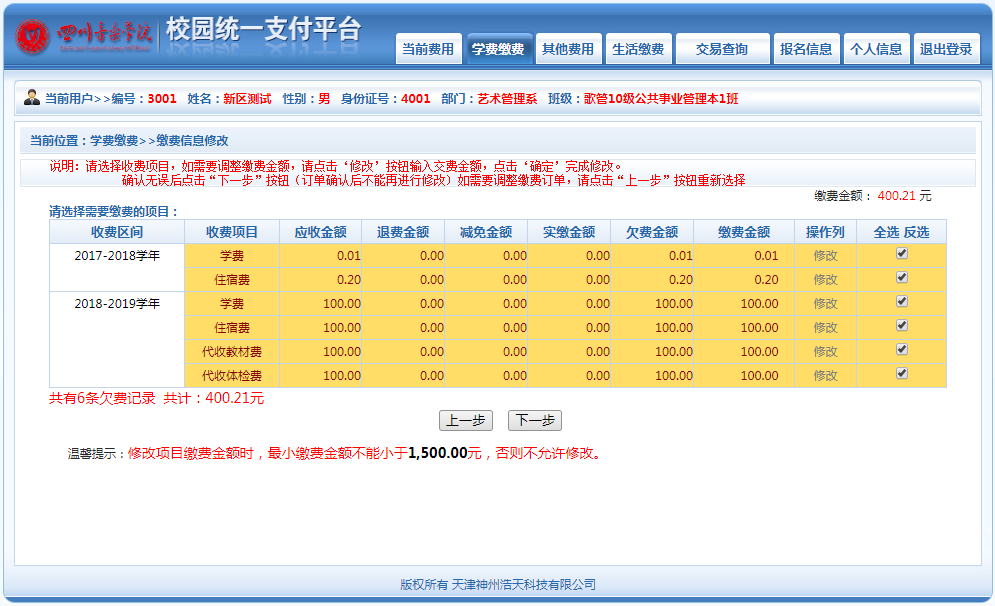 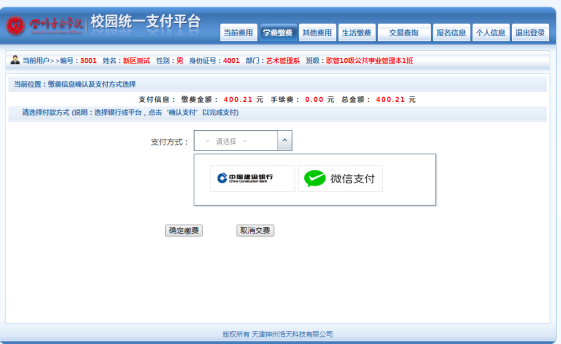 确认缴费人员信息无误后，选择相关途径支付。根据校区不同，可以选择建设银行（新都校区）或者工商银行（锦江校区）的网银交易（支持其他银行卡跨行在线支付），也可选择微信直接支付若选择微信支付，请用手机微信扫描电脑上生成的相关缴费二维码（请勿重复扫描支付）。三、由于不同银行和微信之间存在转账额度限制，可能一次无法完成缴费，可将足够金额分次转入微信钱包，实现一次性缴费，或分2次缴纳（如学费12000元，可一次缴纳9000元，一次缴纳3000元）。四、生源地贷款申请了生源地贷款的学生，缴费时可不缴纳贷款部分费用（如学费12000元，生源地贷款金额8000元，则本次实际只需缴纳4000元，选择缴费项目时应按照医保费、教材费、住宿费、学费的顺序缴纳）。五、缴费发票缴费发票将不定期统一发到各院系，学生在各院系领取。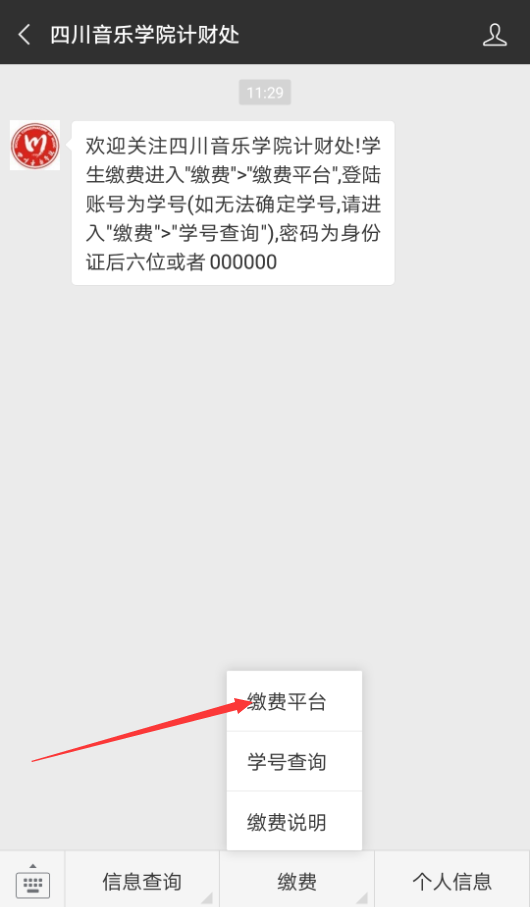 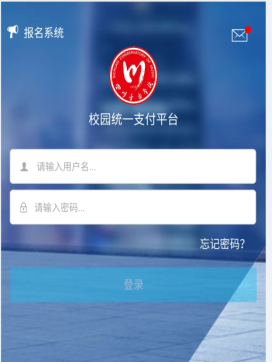 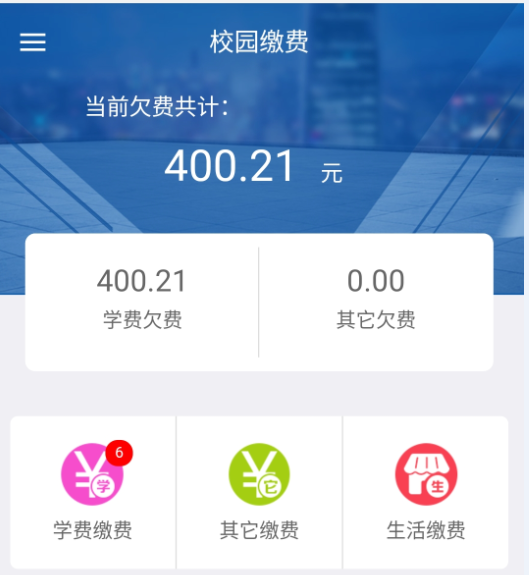 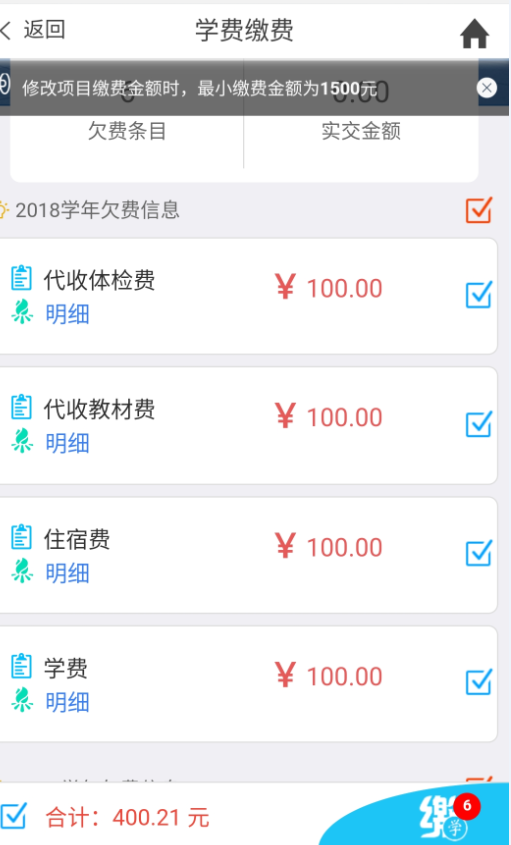 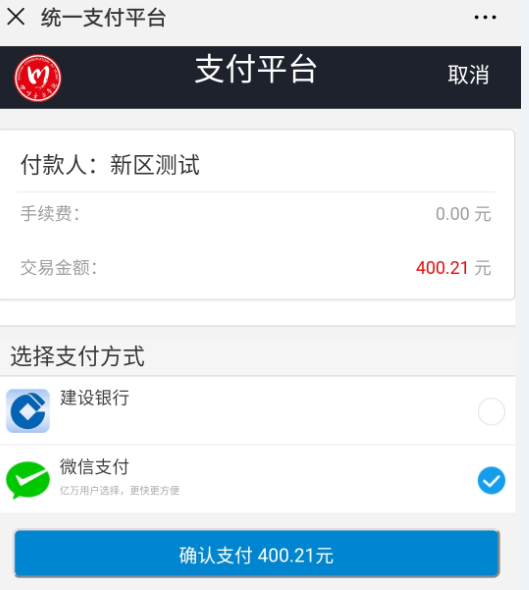 确认缴费人员信息无误后，选择相关途径支付。根据校区不同，可以选择建设银行（新都校区）或者工商银行（锦江校区）的网银交易（支持其他银行卡跨行在线支付），也可选择微信直接支付